Mayo 13, 2021Volkswagen Vehículos Comerciales informa sobre llamado a revisión 66M1 de algunos vehículos Amarok 2018 y 2019Puebla, Pue. – Volkswagen Vehículos Comerciales informa que en algunos de los vehículos Amarok 2018 y 2019 existe la posibilidad que, la cinta que sujeta la rueda de repuesto ubicada debajo del vehículo, se rompa y como consecuencia podría ser arrastrada durante la marcha o caer al suelo y eventualmente, provocar un accidente a los vehículos que circulen detrás de éste. Por tal razón, Volkswagen Vehículos Comerciales pone a disposición de todos los propietarios de los vehículos previamente descritos, la debida atención en cualquier agencia autorizada del país, a fin de corregir este posible desperfecto. La Marca invita a los clientes a consultar el sitio web https://www.appsvolkswagen.com.mx/recall/llamado-revision.html para conocer si su auto está afectado y en caso de ser así, visitar lo antes posible a un distribuidor Volkswagen Vehículos Comerciales autorizado con una cita previamente programada. La revisión es completamente gratuita y toma aproximadamente una hora y media, pues la red de Concesionarios se encuentra al tanto de la situación. Es importante señalar que hasta el momento no se ha reportado ningún evento en nuestro país. Volkswagen Vehículos Comerciales desea que la campaña se realice rápidamente para que sus clientes tengan la seguridad de contar con un vehículo con óptimo desempeño. Volkswagen Vehículos Comerciales ofrece atención personalizada a través de contacto@vw.com.mx o vía telefónica al 800 SERVI VW (7378489), y de igual forma agradece la confianza y lealtad, tanto de sus clientes como de sus socios comerciales. #VWVC   #VolkswagenSíguenos en nuestro perfil de Instagram: @volkswagenvc.outdoorwww.vwcomerciales.com.mx Los propietarios de estos modelos podrán acudir a cualquier agencia Volkswagen Vehículos Comerciales autorizada en la República Mexicana, a fin de que los vehículos sean revisados y en su caso reparados sin costo.Contacto para prensaVolkswagen MéxicoMarion FröhnerRelaciones Públicasmarion.frohner@vw.com.mx 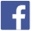 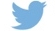 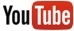 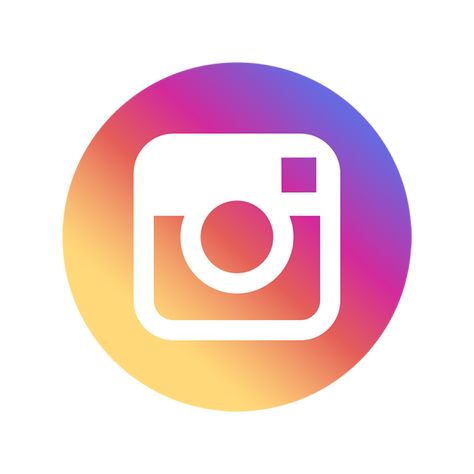 Más información en:https://www.vw.com.mx/Sobre Volkswagen de MéxicoLas oficinas corporativas de Volkswagen de México, así como la planta armadora de vehículos se localizan en el Estado de Puebla, a 120 km al sureste de la ciudad de México. En enero de 2013, en Silao, Guanajuato inició operaciones la Planta de Motores Guanajuato. En 2020, Volkswagen de México produjo 299,160 vehículos en su planta de Puebla y 227,449 motores en la planta de Silao. Asentada sobre una superficie de 300 hectáreas, la planta de vehículos de Volkswagen de México es una de las más grandes del Grupo Volkswagen. En esta factoría se producen los modelos Jetta, Tiguan, versión larga y Taos; así como componentes, ejes y catalizadores. La Planta de Motores Guanajuato está asentada sobre una superficie de 60 hectáreas; en esta fábrica se producen el motor EA211 y la tercera generación de motores EA888 para las plantas de vehículos de Volkswagen en Puebla, Chattanooga (Estados Unidos) y Audi, en San José Chiapa (Puebla). Volkswagen de México comercializa en el mercado doméstico las marcas del Grupo Volkswagen: Volkswagen, Volkswagen Vehículos Comerciales, SEAT, Audi, Bentley y Porsche. En 2020, estas marcas entregaron 125,895 vehículos ligeros a sus clientes.